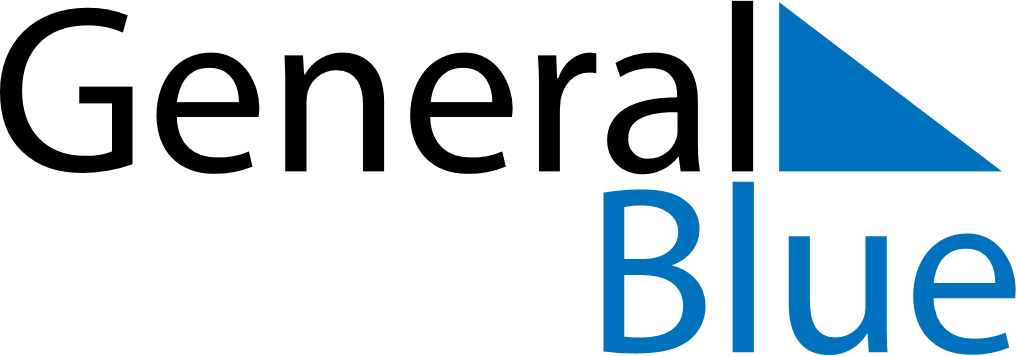 November 2027November 2027November 2027November 2027United StatesUnited StatesUnited StatesSundayMondayTuesdayWednesdayThursdayFridayFridaySaturday12345567891011121213Veterans Day14151617181919202122232425262627Thanksgiving DayDay after Thanksgiving DayDay after Thanksgiving Day282930